Stagione Sportiva 2023/2024Comunicato Ufficiale N° 87 (Coppe) del 10/11/2023SOMMARIOSOMMARIO	1COMUNICAZIONI DELLA F.I.G.C.	1COMUNICAZIONI DELLA L.N.D.	1COMUNICAZIONI DEL COMITATO REGIONALE	1Modifiche al programma gare del 15/11/2023	2Modifiche al programma gare del 29/11/2023	2NOTIZIE SU ATTIVITÀ AGONISTICA	2PROGRAMMA GARE	4COMUNICAZIONI DELLA F.I.G.C.COMUNICAZIONI DELLA L.N.D.COMUNICAZIONI DEL COMITATO REGIONALECOPPA ITALIA PROMOZIONECon riferimnento a quanto pubblicato nel CU n. 80 del 03.11.2023, l’elenco delle Società qualificate ai quarti di finale è completato come segueVALFOGLIA – UNIONE CALCIO PERGOLESE – BIAGIO NAZZARO – MOIE VALLESINA A.S.D. – MATELICA CALCIO 1921 – POTENZA PICENA – ATL. CALCIO P.S.ELPIDIO – ATLETICO CENTOBUCHICALENDARIO QUARTI DI FINALEIl calendario, gia pubblicato nel CU n. 80 del 03.11.2023 è completato come segue:Gare di andata – mercoledì 15.11.2023 orario ufficiale (ore 14,30)VALFOGLIA – UNIONE CALCIO PERGOLESEBIAGIO NAZZARO – MOIE VALLESINA A.S.D.MATELICA CALCIO 1921 – POTENZA PICENAATL.CALCIO P.S.ELPIDIO – ATLETICO CENTOBUCHI (22.11.23 h.14,30)Gare di ritorno – mercoledì 06.12.2023 orario ufficiale (ore 14,30)UNIONE CALCIO PERGOLESE – VALFOGLIAMOIE VALLESINA A.S.D. – PIAGIO NAZZAROPOTENZA PICENA – MATELICA CALCIO 1921ATLETICO CENTOBUCHI – ATL.CALCIO P.S.ELPIDIOModifiche al programma gare del 15/11/2023COPPA ITALIA PROMOZIONELa gara MATELICA CALCIO 1921 ASD/POTENZA PICENA inizia ore 18,30..Modifiche al programma gare del 29/11/2023COPPA MARCHE PRIMA CATEGORIALa gara FALCO ACQUALAGNA/SENIGALLIA CALCIO viene disputata sul campo sportivo comunale in sitetico di Acqualagna con inizio alle ore 20,30..NOTIZIE SU ATTIVITÀ AGONISTICACOPPA ITALIA PROMOZIONERISULTATIRISULTATI UFFICIALI GARE DEL 08/11/2023Si trascrivono qui di seguito i risultati ufficiali delle gare disputateCOPPA MARCHE PRIMA CATEGORIARISULTATIRISULTATI UFFICIALI GARE DEL 08/11/2023Si trascrivono qui di seguito i risultati ufficiali delle gare disputateGIUDICE SPORTIVOIl Giudice Sportivo Avv. Agnese Lazzaretti, con l'assistenza del segretario Angelo Castellana, nella seduta del 10/11/2023, ha adottato le decisioni che di seguito integralmente si riportano:GARE DEL 7/11/2023 PROVVEDIMENTI DISCIPLINARI In base alle risultanze degli atti ufficiali sono state deliberate le seguenti sanzioni disciplinari. CALCIATORI NON ESPULSI SQUALIFICA PER UNA GARA EFFETTIVA PER RECIDIVITA' IN AMMONIZIONE (II INFR) I AMMONIZIONE DIFFIDA GARE DEL 8/11/2023 PROVVEDIMENTI DISCIPLINARI In base alle risultanze degli atti ufficiali sono state deliberate le seguenti sanzioni disciplinari. ALLENATORI SQUALIFICA PER UNA GARA EFFETTIVA PER RECIDIVITA' IN AMMONIZIONE (II INFR) I AMMONIZIONE DIFFIDA CALCIATORI NON ESPULSI SQUALIFICA PER UNA GARA EFFETTIVA PER RECIDIVITA' IN AMMONIZIONE (II INFR) I AMMONIZIONE DIFFIDA 		IL SEGRETARIO				IL GIUDICE SPORTIVO                  F.to Angelo Castellana				 F.to Agnese LazzarettiPROGRAMMA GAREPROSSIMI TURNICOPPA ITALIA ECCELLENZAGIRONE SF - 1 GiornataCOPPA ITALIA PROMOZIONEGIRONE QF - 1 GiornataLe ammende irrogate con il presente comunicato dovranno pervenire a questo Comitato entro e non oltre il 20/11/2023.Pubblicato in Ancona ed affisso all’albo del Comitato Regionale Marche il 10/11/2023.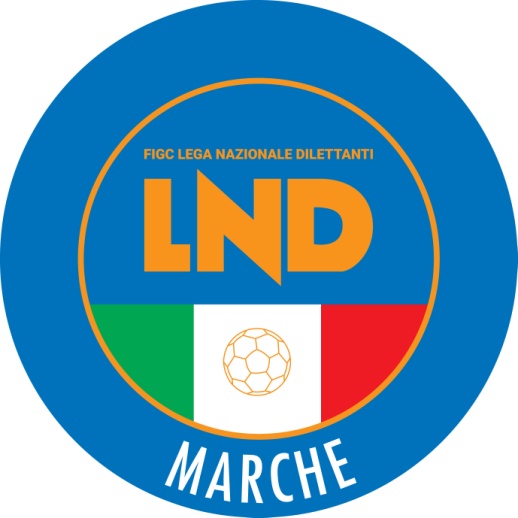 Federazione Italiana Giuoco CalcioLega Nazionale DilettantiCOMITATO REGIONALE MARCHEVia Schiavoni, snc - 60131 ANCONACENTRALINO: 071 285601 - FAX: 071 28560403sito internet: www.figcmarche.it                         e-mail: crlnd.marche01@figc.itpec: marche@pec.figcmarche.itBARO LEONARDO(REAL CAMERANESE) TROILO NICOLA(SAMPAOLESE CALCIO) MARESCA MATTEO(MONTECASSIANO CALCIO) ANGELONI RICCARDO(PINTURETTA FALCOR) GISMONDI RICCARDO(PINTURETTA FALCOR) STARNARI SAMUELE(REAL CAMERANESE) CHIARIOTTI RICCARDO(SAMPAOLESE CALCIO) GAMBADORI NICOLA(SAMPAOLESE CALCIO) BONCI FEDERICO(SASSOFERRATO GENGA) TOLU MATTEO(SASSOFERRATO GENGA) SALVI ANDREA(FALCO ACQUALAGNA) FABBRI ACHILLE(POL. LUNANO) MICHELI LORENZO(POL. LUNANO) MORELLI LORENZO(AZZURRA SBT) FORMICA SAMUELE(CASTEL DI LAMA) FORESTO MARCO(FALCO ACQUALAGNA) ORLANDI SIMONE(FALCO ACQUALAGNA) STEFANI ALESSANDRO(FALCO ACQUALAGNA) BINANTI LORENZO(FOLGORE CASTELRAIMONDO) D AFFLISIO LUDOVICO(FOLGORE CASTELRAIMONDO) BOSOI GABRIEL(POL. LUNANO) ERCOLANI GIORDANO(POL. LUNANO) MAFFEI TIZIANO ADOLFO(SETTEMPEDA A.S.D.) Squadra 1Squadra 2A/RData/OraImpiantoLocalita' ImpiantoIndirizzo ImpiantoS.S. MACERATESE 1922M.C.C. MONTEGRANARO SSDRLA15/11/2023 20:30292 "HELVIA RECINA"MACERATAVIA DEI VELINIOSIMANAK SPORT MONTECCHIO GALLOR15/11/2023 14:3070 STADIO COMUNALE "DIANA"OSIMOVIA OLIMPIA 48Squadra 1Squadra 2A/RData/OraImpiantoLocalita' ImpiantoIndirizzo ImpiantoBIAGIO NAZZAROMOIE VALLESINA A.S.D.A15/11/2023 14:3029 COMUNALECHIARAVALLEVIA PUCCINI 29MATELICA CALCIO 1921 ASDPOTENZA PICENAA15/11/2023 18:30303 "GIOVANNI PAOLO II"MATELICAVIA BOSCHETTOVALFOGLIAUNIONE CALCIO PERGOLESEA15/11/2023 14:30434 COMUNALE CA' GALLOMONTECALVO IN FOGLIAVIA CA'LEO LOC. CA' GALLO  Il Segretario(Angelo Castellana)Il Presidente(Ivo Panichi)